Messages for Young People on Emotional Wellbeing with COVID-19 Anxiety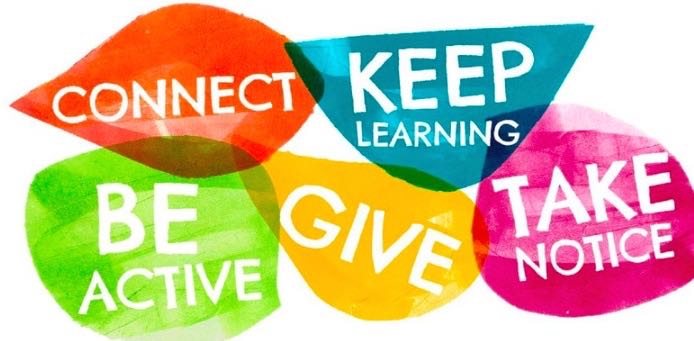 Some young people may feel vulnerable, fearful, nervous or worried about COVID-19. Here is one of our tips to help with anxiety: Remember it is okay, not to be online and if you are remember to use creditable sources for the information you need.Feeling anxious about COVID-19? Here is one of our top tips: Take some time out to relax. Why not listen to some of your favourite music or meditate – could you give the Headspace app a try: www.headspace.com/headspace-meditation-app It’s okay to be worried about COVID-19, but what can help is talking to someone: This could be anyone that you find helpful to talk to, but it is important not to bottle it up.There are lots of self-care tips to help your emotional resilience during COVID-19 here: www.annafreud.org/on-my-mind/self-care/Have you seen the Action for Happiness – Coping Calendar? Some useful hints and tips for the next 30 days. www.actionforhappiness.org/coping-calendarLoneliness COVID-19 and feeling lonely… Could you take up a hobby? What do you enjoy doing? There are YouTube videos for everything, from yoga to baking.SleepIn stressful situations like this our sleep can suffer, but there are things you can do to help: keep fixed morning and evening routines, avoid napping in the day, avoid smartphone use up to one hour before bed and do gentle stretches before bed. More info here: www.nhs.uk/live-well/sleep-and-tiredness/sleep-tips-for-teenagers/Being ActiveStill want to keep active while in the house? Did you know Joe Wicks is running a PE session on each morning via Youtube?  See here for more information www.thebodycoach.com/blog/pe-with-joe-1254.htmlOnline Safety Are you online more due COVID-19? Don’t forget to keep yourself safe. Some good tips to keep yourself safe online here: www.saferinternet.org.uk/advice-centre/young-people/resources-11-19sMaking new friends and relationships online can be nice, but remember you can say no. Here is some useful information: www.childline.org.uk/info-advice/bullying-abuse-safety/online-mobile-safety/sexting/Want to help others/ #KindnessCommunityDuring COVID-19, you may want to help others safely. Thought about random acts of kindness? Here are some ideas: www.mentalhealth.org.uk/coronavirus/random-acts-kindnessDuring COVID-19, can you share your routine plans to help other young people? Take a photo and share with us.Need Mental Health Support
If there is already a professional involved with your child (such as a family intervention worker or school key worker); please advise them to contact their local Healthy Young Mind’s Neighbourhood Practitioner for further guidance and advice.  
If you need urgent advice regarding your child’s mental health please contact 0161 716 3600 9am-5pm. 
Outside of these hours please call 111 for urgent advice. Please call 999 in an emergency only.For Local Support Service, please visit: www.tamesideandglossopccg.org/your-health/mental-health-support-in-tameside-and-glossopNational Support:Anxiety UK
Phone: 03444 775 774 (Mon to Fri, 9.30am to 5.30pm) 
Website: www.anxietyuk.org.ukMind
Phone: 0300 123 3393 (Mon to Fri, 9am to 6pm)
Website: www.mind.org.ukPAPYRUS (young suicide prevention society)
Phone: HOPElineUK 0800 068 4141 (Mon to Fri,10am to 5pm & 7 to 10pm. Weekends 2 to 5pm 
Website: www.papyrus-uk.org

YoungMinds (crisis text line for young people)
If you need urgent help text YM to 85258
Website: www.youngminds.org.uk/YoungMinds Parent Helpline
Phone: 0808 802 5544Take Care and Keep Safe – thank you, from: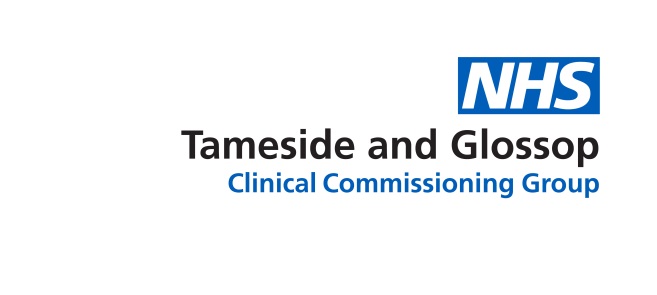 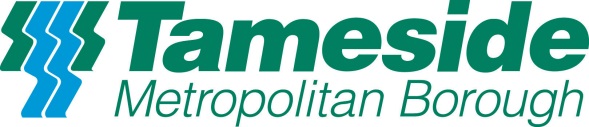 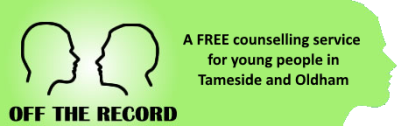 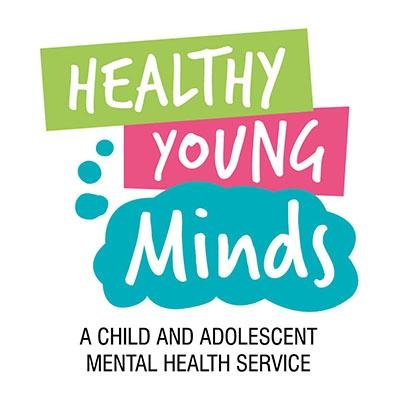 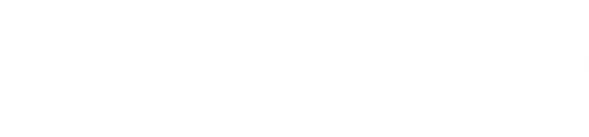 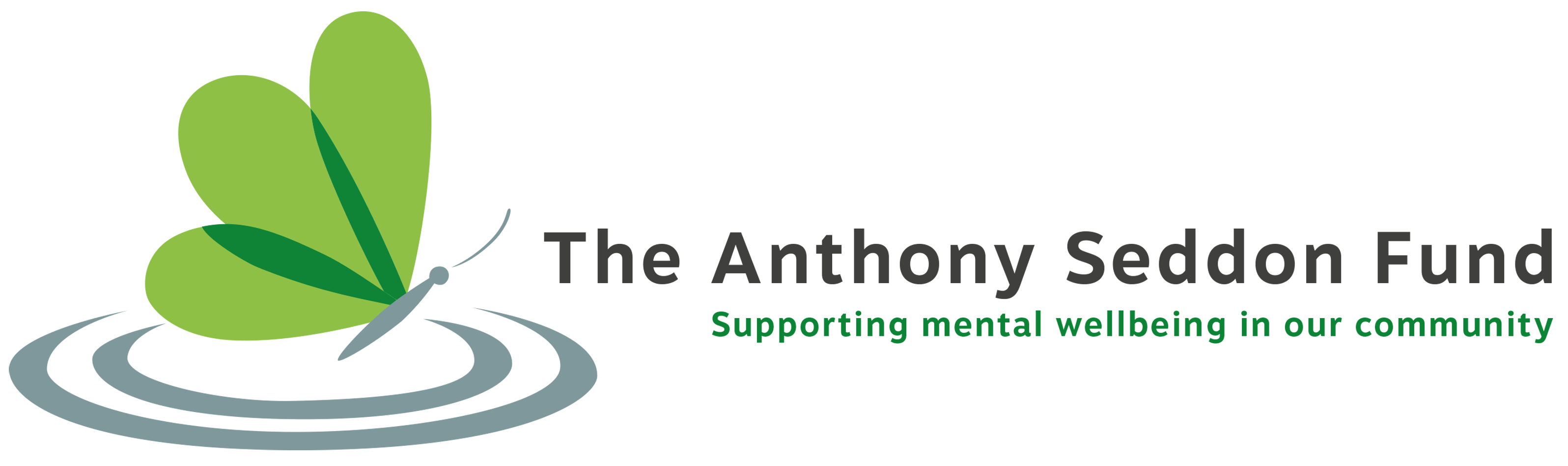 